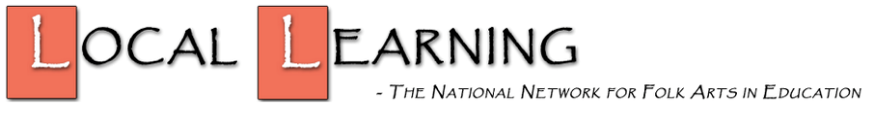 Weather Lore WorksheetBecause we all experience weather every day, weather lore is common. Below are some starters to introduce interviews about three forms of weather lore. When interviewing people, be sure it is okay to share what you learn by asking right up front, “Do I have your permission to share this interview?” You may want to record your interviews!Weather Sayings and Beliefs include predictions and observations such as “Ring around the moon means rain is coming soon.” or “If the groundhog sees its shadow, we’ll have six more weeks of winter.” What are some of your weather sayings or beliefs?Weather Songs range from nursery rhymes to pop tunes like “Singin’ in the Rain.” What songs about weather do you know? Can you sing the lyrics to one?Weather Stories tell us a lot about where people live. Ask about blizzards, hurricanes, or thunderstorms, and almost everyone has a story. Tell me about a time when you had some bad weather. When and where did it happen? Who was with you?Thanks to Wisconsin Weather Stories http://weatherstories.ssec.wisc.edu. 